Drodzy uczniowie serdecznie was witam po długim chorobowym i zapraszam do wspólnej nauki.Rozpoczynamy Wielki Tydzień i przeżywanie największych Świąt  chrześcijańskich.  Z uwagi na epidemię niestety nie będą One takie same jak co roku, ale na pewno tak ważne jak zawsze bo to te święta dają nadzieję…Być może Bóg tak chciał, abyśmy się na chwilę zatrzymali zastanowili i nauczyli na nowo żyć…W ramach lekcji religii proszę was o codzienne odmawianie modlitwy do Matki Boskiej Opolskiej o ustanie epidemii koronawirusa (treść w załączniku)Zadania i polecenia dla poszczególnych klas  do świąt i na po świętach:Klasa druga-uzupełnia w podręczniku w miarę możliwości łatwe ćwiczenia temat po temacie oraz rysuje na ocenę palmę wielkanocnąKlasa trzecia-zastanowi się i zapisze w zeszycie który z uczynków miłosierdzia duszy i ciała spełnił w czasie Wielkiego Postu.Klasa piąta - przeczytać  ewangelię  św. Łukasza od rozdziału nr 21 i streścić swoimi słowami w zeszycie jeden wybrany przez siebie fragment dotyczący Wielkiego Tygodniaklasa szósta-napisać krótkie rozważanie do wybranej przez siebie stacji Drogi Krzyżowej i do tego schematyczną ilustrację ( za to 2 oceny)klasa siódma i ósma - czytać księgę  Mądrość Syracha  i streścić po świętach wybrany przez siebie fragment odnosząc jego treść do teraźniejszości.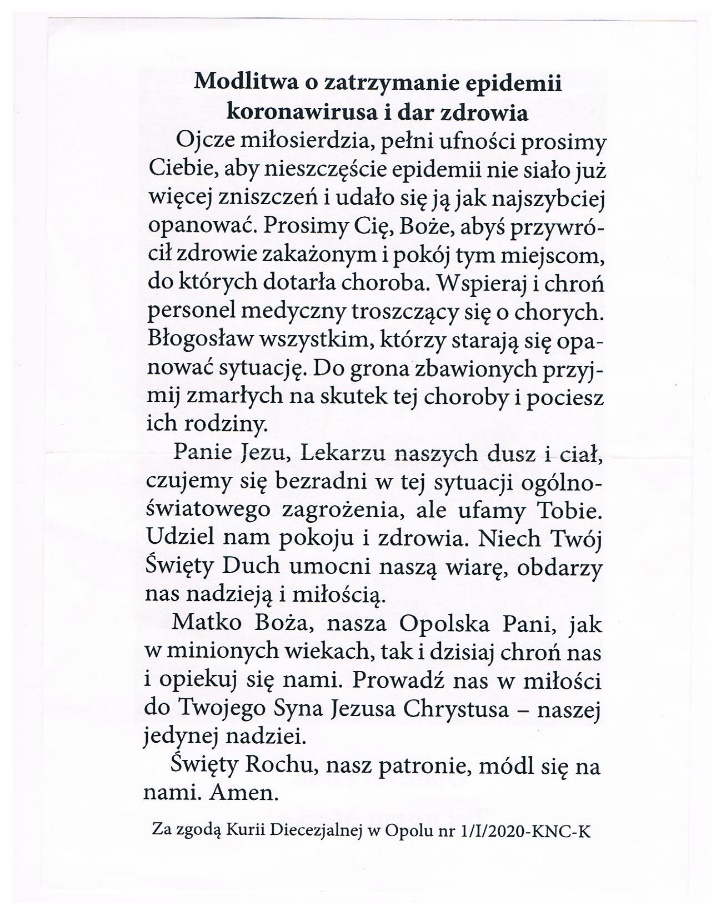 